                        SZPITAL SPECJALISTYCZNY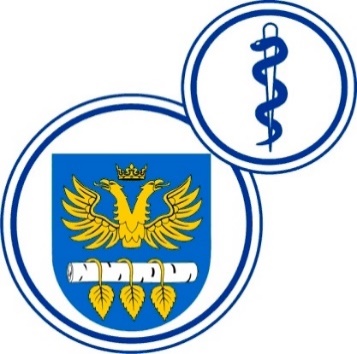 W BRZOZOWIEPODKARPACKI OŚRODEK ONKOLOGICZNYim. Ks. Bronisława MarkiewiczaADRES:  36-200  Brzozów, ul. Ks. J. Bielawskiego 18tel./fax. (13) 43 09 587www.szpital-brzozow.pl         e-mail: zampub@szpital-brzozow.pl_____________________________________________________________________________Sz.S.P.O.O. SZPiGM 3810/21/2023                                  Brzozów, dnia 21.03.2023 r.Dotyczy Postępowania o udzielenie zamówienia publicznego na dostawy materiałów elektrycznychSygn. sprawy Sz.S.P.O.O. SZPiGM.3810/21/2023      	W związku z pytaniami złożonymi w niniejszym postępowaniu, Zamawiający udziela następujących odpowiedzi:  Pytanie nr 1-dot. poz. nr 3 opisu przedmiotu zamówieniaZamawiający oczekuje produkt P/T czy N/T?Odpowiedź:Zamawiający wymaga zaoferowania gniazda podtynkowego. Pytanie nr 2-dot. poz. nr 3 opisu przedmiotu zamówieniaNie występują gniazda p/t podwójne z pokrywą.Odpowiedź:Zamawiający dokonuje modyfikacji treści opisu przedmiotu zamówienia w zakresie w/w pozycji. Treść opisu przedmiotu zamówienia w zakresie poz. nr 3 otrzymuje brzmienie:„Gniazdo 1-faz podwójne z uziemieniem, podtynkowe typu Simon Basic- kolor biały”.Pytanie nr 3-dot. poz. nr 4 opisu przedmiotu zamówieniaZamawiający oczekuje produkt P/T czy N/T?Odpowiedź:Zamawiający dokonuje modyfikacji treści opisu przedmiotu zamówienia w zakresie w/w pozycji. Treść opisu przedmiotu zamówienia w zakresie poz. nr 4 otrzymuje brzmienie:„Gniazdo 1-faz poj. z uziemieniem, podtynkowe typu Simon Basic-kolor biały  + pokrywa”.Pytanie nr 4-dot. poz. nr 5 opisu przedmiotu zamówieniaPrzenośne, czy stałe?Odpowiedź:Zamawiający wymaga zaoferowania gniazda przenośnego.Zamawiający dokonuje modyfikacji treści opisu przedmiotu zamówienia w zakresie w/w pozycji. Treść opisu przedmiotu zamówienia w zakresie poz. nr 5 otrzymuje brzmienie:„Gniazdo izol. 32A/5 3f-przenośne”Pytanie nr 5-dot. poz. nr 9 opisu przedmiotu zamówieniaJakiego IP produktu oczekuje Zamawiający?Odpowiedź:Zamawiający wymaga zaoferowania gniazda o szczelności IP 20.Zamawiający dokonuje modyfikacji treści opisu przedmiotu zamówienia w zakresie w/w pozycji. Treść opisu przedmiotu zamówienia w zakresie poz. nr 9 otrzymuje brzmienie:„Gniazdo przenośne-pojedyncze,1-fazowe, z uziemieniem, IP 20”.Pytanie nr 6-dot. poz. nr 10 opisu przedmiotu zamówieniaJaką barwą światła ma charakteryzować się produkt?Odpowiedź:Zamawiający wymaga zaoferowania halogenu o neutralnej barwie światła.Zamawiający dokonuje modyfikacji treści opisu przedmiotu zamówienia w zakresie w/w pozycji. Treść opisu przedmiotu zamówienia w zakresie poz. nr 10 otrzymuje brzmienie:„Halogen LED 30W-barwa światła neutralna”Pytanie nr 7-dot. poz. nr 19 opisu przedmiotu zamówieniaCzy Zamawiający dopuszcza koryto 30/32?Odpowiedź:Zamawiający dopuszcza.Zamawiający dokonuje modyfikacji treści opisu przedmiotu zamówienia w zakresie w/w pozycji. Treść opisu przedmiotu zamówienia w zakresie poz. nr 19 otrzymuje brzmienie:„Korytko kablowe PCV  25x30, 20x35 lub 30/32   dł. 2m”Pytanie nr 8-dot. poz. nr 23 i 24 opisu przedmiotu zamówieniaProszę o wykreślenie z formularza, bądź podanie produktów zamiennych dla pozycji 23 i 24. Produkty wskazane przez Zamawiającego nie jest już produkowany, nie jest dostępny.Odpowiedź:Zamawiający dokonuje modyfikacji treści opisu przedmiotu zamówienia w zakresie w/w pozycji. Treść opisu przedmiotu zamówienia w zakresie poz. nr 23 otrzymuje brzmienie:„Łącznik  krzyżowy typu Simon Basic, mechanizm + klawisz-kolor biały”.Treść opisu przedmiotu zamówienia w zakresie poz. nr 24 otrzymuje brzmienie:„Łącznik  świecznikowy typu Simon Basic,  mechanizm + klawisz-kolor biały”Pytanie nr 9-dot. poz. nr 51 opisu przedmiotu zamówieniaŻaluzjowy n/t czy p/t?Odpowiedź:Zamawiający wymaga zaoferowania przycisku podtynkowego.Zamawiający dokonuje modyfikacji treści opisu przedmiotu zamówienia w zakresie w/w pozycji. Treść opisu przedmiotu zamówienia w zakresie poz. nr 51 otrzymuje brzmienie:„Przycisk żaluzjowy podtynkowy typu Simon Basic-kolor biały”Pytanie nr 10-dot. poz. nr 61 opisu przedmiotu zamówieniaRamki jaki oczekuje Zamawiający zostały wycofane. Proszę o informację do jakich opraw mają być ramki, wówczas zostaną dobrane właściwe.Odpowiedź:Zamawiający wymaga zaoferowania ramek do opraw Ledinar z pozycji nr 30.Zamawiający dokonuje modyfikacji treści opisu przedmiotu zamówienia w zakresie w/w pozycji. Treść opisu przedmiotu zamówienia w zakresie poz. nr 61 otrzymuje brzmienie:„Ramka do oprawy Ledinar RC065B z poz. nr 30 opisu przedmiotu zamówienia”Pytanie nr 11-dot. poz. nr 71 opisu przedmiotu zamówieniaCzy Zamawiający dopuszcza świetlówkę 2850 LM?Odpowiedź:Zamawiający dopuszcza.Zamawiający dokonuje modyfikacji treści opisu przedmiotu zamówienia w zakresie w/w pozycji. Treść opisu przedmiotu zamówienia w zakresie poz. nr 71 otrzymuje brzmienie:„Świetlówka 600MM G13 1200-2850 LM barwa 840 TLD 18W”.Pytanie nr 12-dot. poz. nr 82 opisu przedmiotu zamówieniaJakie IP wtyczki (Ip 20, 44) kątowa, czy prosta?Odpowiedź:Zamawiający wymaga zaoferowania wtyczki prostej o szczelności- IP 44.Zamawiający dokonuje modyfikacji treści opisu przedmiotu zamówienia w zakresie w/w pozycji. Treść opisu przedmiotu zamówienia w zakresie poz. nr 82 otrzymuje brzmienie:„Wtyczka prosta 1-FAZ 16A-IP 44”Pytanie nr 13-dot. poz. nr 86 opisu przedmiotu zamówieniaTyp A, czy typ AC?Odpowiedź:Zamawiający wymaga zaoferowania wyłącznika nadprądowego typu „A”Zamawiający dokonuje modyfikacji treści opisu przedmiotu zamówienia w zakresie w/w pozycji. Treść opisu przedmiotu zamówienia w zakresie poz. nr 86 otrzymuje brzmienie:„Wyłącznik nadprądowy S-303 B16A typ „A” ”Pytanie nr 14-dot. poz. nr 87 opisu przedmiotu zamówieniaTyp A, czy typ AC?Odpowiedź:Zamawiający wymaga zaoferowania wyłącznika różnicowo-prądowego typu „A”Zamawiający dokonuje modyfikacji treści opisu przedmiotu zamówienia w zakresie w/w pozycji. Treść opisu przedmiotu zamówienia w zakresie poz. nr 87 otrzymuje brzmienie:„Wyłącznik róż-prąd. 1F B10A/30mA – typ „A””Dodatkowo Zamawiający dokonuje następującej modyfikacji SWZ:Do opisu przedmiotu zamówienia w zakresie poz.: 6-8, 26-28, 55-60,  Zamawiający dodaje treść: „typu Simon Basic- kolor biały”Zmodyfikowany załącznik nr 1 do SWZ stanowi załącznik do odpowiedzi na pytania.